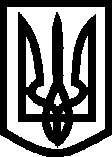 УКРАЇНА ВИКОНАВЧИЙ КОМІТЕТМЕЛІТОПОЛЬСЬКОЇ  МІСЬКОЇ  РАДИЗапорізької областіР О З П О Р Я Д Ж Е Н Н Яміського голови 07.09.2020			                                                                     № 258-рПро затвердження складу міської конкурсної комісії з питання присвоєння міської педагогічної премії та втрату чинності розпорядження міського голови від 19.09.2019 №415-рКеруючись Законом України «Про місцеве самоврядування в Україні», відповідно до Угоди між управлінням освіти Мелітопольської міської ради Запорізької області та міською організацією профспілки працівників освіти і науки на 2017- 2020 роки, з метою визначення кандидатур на присвоєння міської педагогічної преміїЗОБОВ'ЯЗУЮ:1.Затвердити склад міської конкурсної комісії з питання присвоєння міської педагогічної премії згідно з додатком.2.Управління освіти Мелітопольської міської ради Запорізької області забезпечити проведення засідання конкурсної комісії з питань присвоєння міської педагогічної премії.3. Розпорядження міського голови від 19.09.2019 № 415-р «Про затвердження складу міської конкурсної комісії з питання присвоєння міської педагогічної премії» вважати таким, що втратило чинність.3. Контроль за виконанням цього розпорядження покласти на керуючого справами виконкому Семікіна М.Секретар Мелітопольської міської ради 			   Роман РОМАНОВДодаток до розпорядження міського голови    від 07.09.2020 № 258-рСклад конкурсної комісіїз питань присвоєння міської педагогічної преміїНачальник управління освіти Мелітопольської міської ради Запорізької області							Ірина ЩЕРБАКСемікін  Михайло Олександровичкеруючий справами виконкому, голова комісії;Щербак Ірина Анатоліївнаначальник управління освіти Мелітопольської міської ради Запорізької області, заступник голови комісії;Поволоцька Олена Василівнаметодист кабінету методичного управління освіти Мелітопольської міської ради Запорізької області, секретар комісії;Члени комісії: Шиліна Галина Анатоліївназаступник начальника управління освіти Мелітопольської міської ради Запорізької області;Колісник Тетяна Владиславівнадиректор кабінету методичного управління освіти Мелітопольської міської ради Запорізької області;Кривонос Алла Степанівнаметодист кабінету методичного управління освіти Мелітопольської міської ради Запорізької області;Коз’якова Наталія Володимирівнаголова міської організації профспілки працівників освіти;Прокопець Катерина Віталіївнадиректор загальноосвітньої школи     І-ІІІ ступенів №7 Мелітопольської міської ради Запорізької області;2                         Продовження додаткаВольнюк Ірина Анатоліївнадиректор Ліцею №10 Мелітопольської міської ради Запорізької області;Усова Галина Іванівназавідувач дошкільного навчального закладу № 1 «імені 8 Березня» комбінованого типу Мелітопольської міської ради Запорізької області;Аносова Марія Сергіївназавідувач дошкільного навчального  закладу № 14 «Теремок» комбінованого типу Мелітопольської міської ради Запорізької області